Spett.leComune ErcolanoCorso Resina, 39 - 80056OGGETTO:Preventivo economico per l’affidamento del servizio di impacchettamento e consegna dei buoni spesa alimentari di cui all’Ordinanza della Protezione Civile 658/2020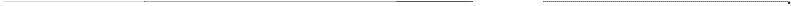 Il/La sottoscritto/a …………………………………………………. nato a ……………………………………….……...il ……………………… C.F. …………………………...……….. residente a …………………………………………..indirizzo …………………………………………………………….….. n. civico …………… Capconsapevole della decadenza dai benefici e delle sanzioni penali previste per il caso di dichiarazione mendace o contenente dati non più rispondenti a verità, così come stabilito dagli articoli 75 e 76 del D.P.R. 28/12/2000 n. 445,D I C H I A R Adi essere il legale rappresentante, con la qualifica di ………………….……………… della ditta……………………………………………………………….……………………………(indicare l’esatta denominazione comprensiva della forma giuridica)oggetto sociale …………………………………………………………………………………………………Camera di Commercio di ………………… iscritta con il numero Repertorio ……………………………...……….il …….……………….. C.F. ……………………………………………… P. I.V.A. …………………………………..Codice ATECO ………………………………………………………di essere in possesso di licenza per lo svolgimento del servizio (indicare gli estremi e l’Organo di rilascio)l’assenza delle cause di esclusione previste dall’articolo 80 del D. Lgs. n. 50/2016 e ss.mm.ii;l’Insussistenza delle condizioni di cui all’art. 1-bis, comma 14 legge n. 383/2001 (ossia di non essersi avvalso dei piani individuali di emersione ovvero di essersi avvalso dei piani individuali di emersione di cui alla legge n. 383/2001, ma che il periodo di emersione si è concluso).di non aver subito un provvedimento interdittivo da parte dell’Autorità Nazionale Anticorruzione. Relativamente alla procedura in oggetto propone la seguente offerta:La	 specificate nella lettera di invito dichiara altresì:dichiara, inoltre, di accettare tutte le condizioniche la presente offerta è irrevocabile ed impegnativa a termini della manifestazione d’interesse;che nell’importo dei prezzi offerti è, altresì, compreso ogni onere, spesa e remunerazione per ogni adempimento contrattuale;che nella formulazione della presente offerta ha tenuto conto di eventuali maggiorazioni per lievitazioni dei prezzi che dovessero intervenire durante l'esecuzione della fornitura e dei relativi servizi, rinunciando sin da ora a qualsiasi azione ed eccezione in merito;di aver preso visione e di accettare incondizionatamente le clausole e condizioni riportate nella lettera d’invito di aver preso cognizione di tutte le circostanze generali e speciali che possono interessare l’esecuzione di tutte le prestazioni oggetto del contratto e che di tali circostanze ha tenuto conto nella determinazione dei prezzi richiesti e offerti, ritenuti remunerativi;di non eccepire, durante l’esecuzione del Contratto, la mancata conoscenza di condizioni o la sopravvenienza di elementi non valutati o non considerati, salvo che tali elementi si configurino come cause di forza maggiore contemplate dal codice civile e non escluse da altre norme di legge e/o dalla manifestazione d’interesse;di rinunciare a chiedere la risoluzione del contratto per eccessiva onerosità sopravvenuta ai sensi dell’articolo 1467 cod. civ. ed alla revisione del corrispettivo, anche ove le variazioni del costo dei materiali e della manodopera siano superiori al 10% (dieci per cento) dei prezzi di cui sopra - che non saranno, pertanto, in nessun caso oggetto di revisione;che la lettera d’invito, così come gli altri atti di gara costituiranno parte integrante e sostanziale del Contratto che verrà stipulato con il Comune di Ercolano.Si autorizza al trattamento dei dati personali ai sensi dell’art. 13 del Regolamento Europeo n. 679/2016Si allega fotocopia carta d’identità del Rappresentante Legale 	, lì 		Firma–Offerta Economica per le OPZIONI–Offerta Economica per le OPZIONI–Offerta Economica per le OPZIONI–Offerta Economica per le OPZIONIQ.tàDescrizionePrezzo complessivoTempi di consegnaprezzo per il servizio di consegna a circa 1500 nuclei familiari;prezzo per il servizio di consegna a circa 530 nuclei familiari;prezzo per il servizio di consegna a circa 530 nuclei familiari;